Human Subjects Research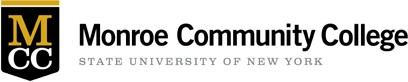 Parental/Guardian Consent for Minor Child to Participate in Research StudyStudy Title: Add Study TitleResearcher: Add Researcher NameNotice to Parent: This is a parental consent form for your minor child to participate in a research study.  It contains important information about this study and what to expect if you permit your minor child to participate.Your minor child’s participation is voluntary.  You or your child may refuse to participate in this study.  If your child decides to take part in the study you or your child may leave the study at any time.  Your decision will not affect you or your child’s current or future relationship with Monroe Community College.Please review the information carefully.  Feel free to ask questions before making your decision whether or not to participate.  If you decide to participate, you will be asked to sign this form and will receive a copy of the form.Purpose(Refer to the Institutional Review Board (IRB) Policy and Procedures section, “Informed Consent,” for details on required content in the following sections.)Conflict of Interest Statement(Investigator should state whether he/she is receiving payment for conducting this research.)Risks(A description of any reasonably foreseeable risks or discomforts to the participant.)Benefits(A description of any benefits to the participant or to others which may reasonably be expected from the research.)Confidentiality of Records(Statement about confidentiality of records)Treatments(For research involving more than minimal risk, an explanation as to whether any treatments are available if injury occurs, and, if so, what they consist of, or where further information may be obtained.)Contacts(An explanation of whom to contact for answers to pertinent questions about the research and research participant’s rights, and whom to contact in the event of a research-related injury to the participant.)Contact Persons(The consent form must address three (3) areas for participant’s questions namely, questions about the research itself, questions about research related injury and questions about the participant’s rights. See the IRB Policy and Procedures1 section, “Informed Consent,” for examples.)Voluntary(A statement that participation is voluntary, that refusal to participate will involve no penalty to the participant and that the participant may discontinue participation at any time without penalty.)Termination of Study(Anticipated circumstances under which the participant’s participation may be terminated by the investigator without regard to the subject’s consent. A statement that the investigator, Monroe Community College or Monroe Community College IRB have the right to terminate the protocol.)Costs(Any additional costs to the participant that may result from participation in the research.)Signatures(Monroe Community College’s Institutional Review Board requires that a consent form provide a place for the printed name and signature of the person obtaining consent, the  participant, and a witness (if the research is greater than minimal risk). See the Appendix in the IRB Policy and Procedures1 for Sample of a Consent Form.)